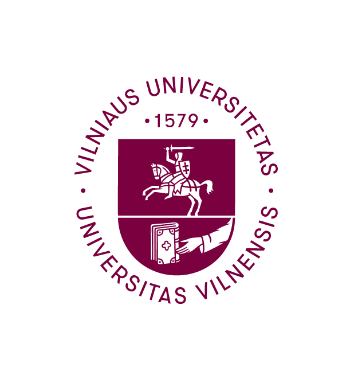 VILNIAUS UNIVERSITETASCHEMIJOS IR GEOMOKSLŲ FAKULTETASCHEMIJOS / GEOMOKSLŲ INSTITUTASKATEDROS PAVADINIMASVardas PavardėStudijų programos pavadinimasBakalauro / Magistro baigiamasis darbasDARBO PAVADINIMASDarbo vadovas (-ė)prof. dr. Vardas Pavardė_____________________________(leidimas ginti, data, parašas)Darbo įteikimo data _____________Registracijos Nr. _____________Vilnius 20XXVILNIUS UNIVERSITYFACULTY OF CHEMISTRY AND GEOSCIENCES INSTITUTE OF CHEMISTRY / GEOSCIENCESNAME OF THE DEPARTMENTName SurnameDegree programmeBachelor / Master thesisTITLE OF THE THESISScientific adviserprof. dr. Name Surname_____________________________ (permission to defend, date, signature)	Date of submission _____________Registration No. _____________Vilnius 20XXTURINYSĮVADAS	41.	PIRMOJO SKYRIAUS PAVADINIMAS	51.1	Pirmojo skyriaus pirmojo poskyrio pavadinimas	51.1.1	Pirmojo skyriaus pirmojo poskyrio pirmojo skyrelio pavadinimas	51.1.2	Pirmojo skyriaus pirmojo poskyrio antrojo skyrelio pavadinimas	51.2	Pirmojo skyriaus antrojo poskyrio pavadinimas	51.2.1	Pirmojo skyriaus antrojo poskyrio pirmojo skyrelio pavadinimas	62.	ANTROJO SKYRIAUS PAVADINIMAS	72.1	Antrojo skyriaus pirmojo poskyrio pavadinimas	72.1.1	Antrojo skyriaus pirmojo poskyrio pirmojo skyrelio pavadinimas	72.1.2	Antrojo skyriaus pirmojo poskyrio antrojo skyrelio pavadinimas	72.2	Antrojo skyriaus antrojo poskyrio pavadinimas	82.2.1	Antrojo skyriaus antrojo poskyrio pirmojo skyrelio pavadinimas	82.2.2	Antrojo skyriaus antrojo poskyrio antrojo skyrelio pavadinimas	82.2.3	Antrojo skyriaus antrojo poskyrio trečiojo skyrelio pavadinimas	82.3	Antrojo skyriaus trečiojo poskyrio pavadinimas	82.3.1	Antrojo skyriaus trečiojo poskyrio pirmojo skyrelio pavadinimas	82.3.2	Antrojo skyriaus trečiojo poskyrio antrojo skyrelio pavadinimas	83.	TREČIOJO SKYRIAUS PAVADINIMAS	93.1	Trečiojo skyriaus pirmojo poskyrio pavadinimas	93.1.1	Trečiojo skyriaus pirmojo poskyrio pirmojo skyrelio pavadinimas	93.1.2	Trečiojo skyriaus pirmojo poskyrio antrojo skyrelio pavadinimas	93.1.3	Trečiojo skyriaus pirmojo poskyrio trečiojo skyrelio pavadinimas	9IŠVADOS	10LITERATŪROS SĄRAŠAS	11SANTRAUKA	12SUMMARY	13PRIEDAI	141 priedas	15ĮVADASTekstas tekstas tekstas tekstas tekstas tekstas tekstas tekstas tekstas tekstas tekstas tekstas tekstas tekstas tekstas tekstas tekstas tekstas tekstas tekstas tekstas tekstas tekstas tekstas tekstas tekstas tekstas tekstas tekstas tekstas tekstas tekstas tekstas tekstas tekstas tekstas.Tekstas tekstas tekstas tekstas tekstas tekstas tekstas tekstas tekstas tekstas tekstas tekstas tekstas tekstas tekstas tekstas tekstas tekstas tekstas tekstas tekstas tekstas tekstas tekstas tekstas tekstas tekstas tekstas tekstas tekstas tekstas tekstas tekstas tekstas tekstas tekstas tekstas tekstas tekstas tekstas tekstas tekstas tekstas tekstas tekstas tekstas tekstas tekstas tekstas tekstas tekstas tekstas tekstas tekstas tekstas tekstas tekstas tekstas tekstas tekstas tekstas tekstas tekstas tekstas tekstas tekstas tekstas tekstas tekstas tekstas tekstas tekstas tekstas tekstas tekstas tekstas tekstas tekstas tekstas tekstas tekstas tekstas tekstas tekstas tekstas tekstas tekstas tekstas tekstas tekstas tekstas tekstas tekstas tekstas tekstas tekstas tekstas tekstas tekstas tekstas tekstas tekstas tekstas tekstas tekstas tekstas tekstas tekstas.PIRMOJO SKYRIAUS PAVADINIMASPirmojo skyriaus pirmojo poskyrio pavadinimasTekstas tekstas tekstas tekstas tekstas tekstas tekstas tekstas tekstas tekstas tekstas tekstas tekstas tekstas tekstas tekstas tekstas tekstas tekstas tekstas tekstas tekstas tekstas tekstas tekstas tekstas tekstas tekstas tekstas tekstas tekstas tekstas tekstas tekstas tekstas tekstas.Tekstas tekstas tekstas tekstas tekstas tekstas tekstas tekstas tekstas tekstas tekstas tekstas tekstas tekstas tekstas tekstas tekstas tekstas tekstas tekstas tekstas tekstas tekstas tekstas tekstas tekstas tekstas tekstas tekstas tekstas tekstas tekstas tekstas tekstas tekstas tekstas tekstas tekstas tekstas tekstas tekstas tekstas tekstas tekstas tekstas tekstas tekstas tekstas tekstas tekstas tekstas tekstas tekstas tekstas tekstas tekstas tekstas tekstas tekstas tekstas tekstas tekstas tekstas tekstas tekstas tekstas tekstas tekstas tekstas tekstas tekstas tekstas tekstas tekstas tekstas tekstas tekstas tekstas tekstas tekstas tekstas tekstas tekstas tekstas tekstas tekstas tekstas tekstas tekstas tekstas tekstas tekstas tekstas tekstas tekstas tekstas tekstas tekstas tekstas tekstas tekstas tekstas tekstas tekstas tekstas tekstas tekstas tekstas.Pirmojo skyriaus pirmojo poskyrio pirmojo skyrelio pavadinimasTekstas tekstas tekstas tekstas tekstas tekstas tekstas tekstas tekstas tekstas tekstas tekstas tekstas tekstas tekstas tekstas tekstas tekstas tekstas tekstas tekstas tekstas tekstas tekstas tekstas tekstas tekstas tekstas tekstas tekstas tekstas tekstas tekstas tekstas tekstas tekstas tekstas tekstas tekstas tekstas tekstas tekstas tekstas tekstas tekstas tekstas tekstas tekstas tekstas tekstas tekstas tekstas tekstas tekstas tekstas tekstas tekstas tekstas tekstas tekstas tekstas tekstas tekstas tekstas tekstas tekstas tekstas Pirmojo skyriaus pirmojo poskyrio antrojo skyrelio pavadinimasTekstas tekstas tekstas tekstas tekstas tekstas tekstas tekstas tekstas tekstas tekstas tekstas tekstas tekstas tekstas tekstas tekstas tekstas tekstas tekstas tekstas tekstas tekstas tekstas tekstas tekstas tekstas tekstas tekstas tekstas tekstas tekstas tekstas tekstas tekstas tekstas tekstas tekstas tekstas tekstas tekstas tekstas tekstas tekstas tekstas tekstas tekstas tekstas tekstas tekstas tekstas tekstas tekstas tekstas tekstas tekstas tekstas tekstas tekstas tekstas tekstas tekstas tekstas tekstas tekstas tekstas tekstas Pirmojo skyriaus antrojo poskyrio pavadinimasTekstas tekstas tekstas tekstas tekstas tekstas tekstas tekstas tekstas tekstas tekstas tekstas tekstas tekstas tekstas tekstas tekstas tekstas tekstas tekstas tekstas tekstas tekstas tekstas tekstas tekstas tekstas tekstas tekstas tekstas tekstas tekstas tekstas tekstas tekstas tekstas.Tekstas tekstas tekstas tekstas tekstas tekstas tekstas tekstas tekstas tekstas tekstas tekstas tekstas tekstas tekstas tekstas tekstas tekstas tekstas tekstas tekstas tekstas tekstas tekstas tekstas tekstas tekstas tekstas tekstas tekstas tekstas tekstas tekstas tekstas tekstas tekstas tekstas tekstas tekstas tekstas tekstas tekstas tekstas tekstas tekstas tekstas tekstas tekstas tekstas tekstas tekstas tekstas tekstas tekstas tekstas tekstas tekstas tekstas tekstas tekstas tekstas tekstas tekstas tekstas tekstas tekstas tekstas tekstas tekstas tekstas tekstas tekstas tekstas tekstas tekstas tekstas tekstas tekstas tekstas tekstas tekstas tekstas tekstas tekstas tekstas tekstas tekstas tekstas tekstas tekstas tekstas tekstas tekstas tekstas tekstas tekstas tekstas tekstas tekstas tekstas tekstas tekstas tekstas tekstas tekstas tekstas tekstas tekstas.Pirmojo skyriaus antrojo poskyrio pirmojo skyrelio pavadinimasTekstas tekstas tekstas tekstas tekstas tekstas tekstas tekstas tekstas tekstas tekstas tekstas tekstas tekstas tekstas tekstas tekstas tekstas tekstas tekstas tekstas tekstas tekstas tekstas tekstas tekstas tekstas tekstas tekstas tekstas tekstas tekstas tekstas tekstas tekstas tekstas tekstas tekstas tekstas tekstas tekstas tekstas tekstas tekstas tekstas tekstas tekstas tekstas tekstas tekstas tekstas tekstas tekstas tekstas tekstas tekstas tekstas tekstas tekstas tekstas tekstas tekstas tekstas tekstas tekstas tekstas tekstas 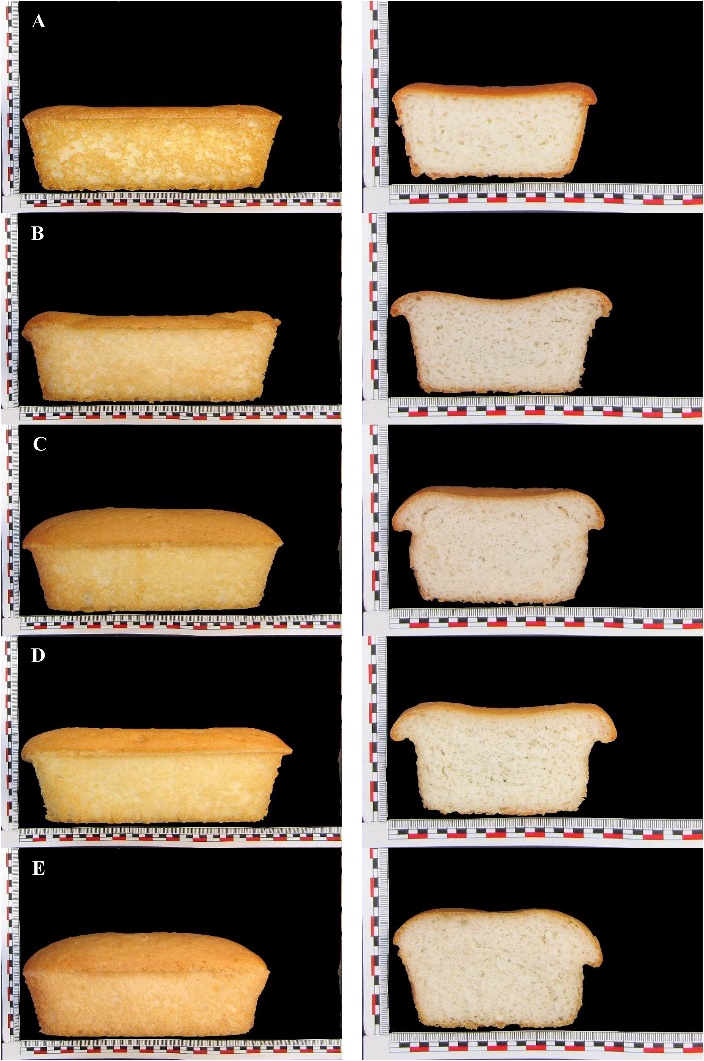 1 pav. MW apdoroto-ryžių miltų papildymo poveikis glitimo neturinčios duonos išorinei išvaizdai ir vidinėms struktūroms, priklausomai nuo pradinio miltų drėgmės kiekio prieš apdorojimą. A: Kontrolė 100 % ryžių miltų, B: 30 % apdorotų ryžių miltų pridedama 20 % IMC, C: 30 % apdorotų ryžių miltų pridėjimas 30 % IMC, D: 50 % apdorotų ryžių miltų pridedama 20% % IMC, E: 50 % apdorotų ryžių miltų pridėjimas 30 % IMC [1].Tekstas tekstas tekstas tekstas tekstas tekstas tekstas tekstas tekstas tekstas tekstas tekstas tekstas tekstas tekstas tekstas tekstas tekstas tekstas tekstas tekstas tekstas tekstas tekstas tekstas tekstas tekstas tekstas tekstas...ANTROJO SKYRIAUS PAVADINIMASAntrojo skyriaus pirmojo poskyrio pavadinimasTekstas tekstas tekstas tekstas tekstas tekstas tekstas tekstas tekstas tekstas tekstas tekstas tekstas tekstas tekstas tekstas tekstas tekstas tekstas tekstas tekstas tekstas tekstas tekstas tekstas tekstas tekstas tekstas tekstas tekstas tekstas tekstas tekstas tekstas tekstas tekstas.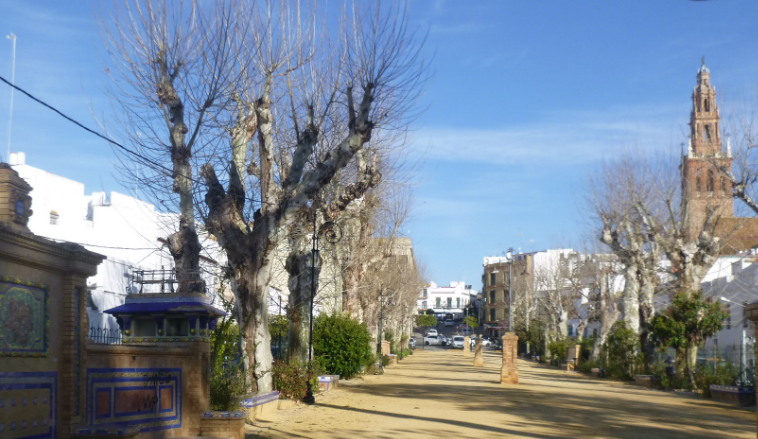 2 pav. Parkas Karmonoje (Andalūzija). Nuotrauka autorės.Tekstas tekstas tekstas tekstas tekstas tekstas tekstas tekstas tekstas tekstas tekstas tekstas tekstas tekstas tekstas tekstas tekstas tekstas tekstas tekstas tekstas tekstas tekstas tekstas tekstas tekstas tekstas tekstas tekstas tekstas tekstas tekstas tekstas tekstas tekstas tekstas tekstas tekstas tekstas tekstas tekstas tekstas tekstas tekstas tekstas tekstas tekstas tekstas tekstas tekstas tekstas Antrojo skyriaus pirmojo poskyrio pirmojo skyrelio pavadinimasTekstas tekstas tekstas tekstas tekstas tekstas tekstas tekstas tekstas tekstas tekstas tekstas tekstas tekstas tekstas tekstas tekstas tekstas tekstas tekstas tekstas tekstas tekstas tekstas tekstas tekstas tekstas tekstas tekstas tekstas tekstas tekstas tekstas tekstas tekstas tekstas tekstas tekstas tekstas tekstas tekstas tekstas tekstas tekstas tekstas.Tekstas tekstas tekstas tekstas tekstas tekstas tekstas tekstas tekstas tekstas tekstas tekstas tekstas tekstas tekstas tekstas tekstas tekstas tekstas tekstas tekstas tekstas tekstas tekstas tekstas tekstas tekstas tekstas tekstas tekstas tekstas tekstas tekstas tekstas tekstas tekstas tekstas tekstas tekstas tekstas tekstas tekstas tekstas tekstas tekstas tekstas tekstas tekstas tekstas tekstas tekstas...Antrojo skyriaus pirmojo poskyrio antrojo skyrelio pavadinimasTekstas tekstas tekstas tekstas tekstas tekstas tekstas tekstas tekstas tekstas tekstas tekstas tekstas tekstas tekstas tekstas tekstas tekstas tekstas tekstas tekstas tekstas tekstas tekstas tekstas tekstas tekstas tekstas tekstas tekstas tekstas tekstas tekstas tekstas tekstas tekstas tekstas tekstas tekstas tekstas tekstas tekstas tekstas tekstas tekstas tekstas tekstas tekstas tekstas tekstas tekstas...Antrojo skyriaus antrojo poskyrio pavadinimasTekstas tekstas tekstas tekstas tekstas tekstas tekstas tekstas tekstas tekstas tekstas tekstas tekstas tekstas tekstas tekstas tekstas tekstas tekstas tekstas tekstas tekstas tekstas tekstas tekstas tekstas tekstas tekstas tekstas tekstas tekstas tekstas tekstas tekstas tekstas tekstas tekstas tekstas tekstas tekstas tekstas tekstas tekstas tekstas tekstas tekstas tekstas tekstas tekstas tekstas tekstas...Antrojo skyriaus antrojo poskyrio pirmojo skyrelio pavadinimasTekstas tekstas tekstas tekstas tekstas tekstas tekstas tekstas tekstas tekstas tekstas tekstas tekstas tekstas tekstas tekstas tekstas tekstas tekstas tekstas tekstas tekstas tekstas tekstas tekstas tekstas tekstas tekstas tekstas tekstas tekstas tekstas tekstas tekstas tekstas tekstas tekstas tekstas tekstas tekstas tekstas tekstas tekstas tekstas tekstas tekstas tekstas tekstas tekstas tekstas tekstas...Antrojo skyriaus antrojo poskyrio antrojo skyrelio pavadinimasTekstas tekstas tekstas tekstas tekstas tekstas tekstas tekstas tekstas tekstas tekstas tekstas tekstas tekstas tekstas tekstas tekstas tekstas tekstas tekstas tekstas tekstas tekstas tekstas tekstas tekstas tekstas tekstas tekstas tekstas tekstas tekstas tekstas tekstas tekstas tekstas tekstas tekstas tekstas tekstas tekstas tekstas tekstas tekstas tekstas tekstas tekstas tekstas tekstas tekstas tekstas...Antrojo skyriaus antrojo poskyrio trečiojo skyrelio pavadinimasTekstas tekstas tekstas tekstas tekstas tekstas tekstas tekstas tekstas tekstas tekstas tekstas tekstas tekstas tekstas tekstas tekstas tekstas tekstas tekstas tekstas tekstas tekstas tekstas tekstas tekstas tekstas tekstas tekstas tekstas tekstas tekstas tekstas tekstas tekstas tekstas tekstas tekstas tekstas tekstas tekstas tekstas tekstas tekstas tekstas tekstas tekstas tekstas tekstas tekstas tekstas...Antrojo skyriaus trečiojo poskyrio pavadinimasAntrojo skyriaus trečiojo poskyrio pirmojo skyrelio pavadinimasTekstas tekstas tekstas tekstas tekstas tekstas tekstas tekstas tekstas tekstas tekstas tekstas tekstas tekstas tekstas tekstas tekstas tekstas tekstas tekstas tekstas tekstas tekstas tekstas tekstas tekstas tekstas tekstas tekstas tekstas tekstas tekstas tekstas tekstas tekstas tekstas tekstas tekstas tekstas tekstas tekstas tekstas tekstas tekstas tekstas tekstas tekstas tekstas tekstas tekstas tekstas...Antrojo skyriaus trečiojo poskyrio antrojo skyrelio pavadinimasTekstas tekstas tekstas tekstas tekstas tekstas tekstas tekstas tekstas tekstas tekstas tekstas tekstas tekstas tekstas tekstas tekstas tekstas tekstas tekstas tekstas tekstas tekstas tekstas tekstas tekstas tekstas tekstas tekstas tekstas tekstas tekstas tekstas tekstas tekstas tekstas tekstas tekstas tekstas tekstas tekstas tekstas tekstas tekstas tekstas tekstas tekstas tekstas tekstas tekstas tekstas...TREČIOJO SKYRIAUS PAVADINIMASTrečiojo skyriaus pirmojo poskyrio pavadinimasTekstas tekstas tekstas tekstas tekstas tekstas tekstas tekstas tekstas tekstas tekstas tekstas tekstas tekstas tekstas tekstas tekstas tekstas tekstas tekstas tekstas tekstas tekstas tekstas tekstas tekstas tekstas tekstas tekstas tekstas tekstas tekstas tekstas tekstas tekstas tekstas.1 lentelė. Atvejų sąrašas. Tekstas tekstas tekstas tekstas tekstas tekstas tekstas tekstas tekstas tekstas tekstas tekstas tekstas tekstas tekstas tekstas tekstas tekstas tekstas tekstas tekstas tekstas tekstas tekstas tekstas tekstas tekstas tekstas tekstas tekstas.Trečiojo skyriaus pirmojo poskyrio pirmojo skyrelio pavadinimasTekstas tekstas tekstas tekstas tekstas tekstas tekstas tekstas tekstas tekstas tekstas tekstas tekstas tekstas tekstas tekstas tekstas tekstas tekstas tekstas tekstas tekstas tekstas tekstas tekstas tekstas tekstas tekstas tekstas tekstas tekstas tekstas tekstas tekstas tekstas tekstas tekstas tekstas tekstas tekstas tekstas tekstas tekstas tekstas tekstas tekstas tekstas tekstas tekstas tekstas tekstas.		(1)Tekstas tekstas tekstas tekstas tekstas tekstas tekstas tekstas tekstas tekstas tekstas tekstas tekstas tekstas tekstas tekstas tekstas tekstas tekstas tekstas tekstas tekstas tekstas tekstas tekstas tekstas tekstas tekstas tekstas tekstas tekstas tekstas tekstas tekstas tekstas tekstas tekstas tekstas tekstas tekstas tekstas tekstas tekstas tekstas tekstas...Trečiojo skyriaus pirmojo poskyrio antrojo skyrelio pavadinimasTekstas tekstas tekstas tekstas tekstas tekstas tekstas tekstas tekstas tekstas tekstas tekstas tekstas tekstas tekstas tekstas tekstas tekstas tekstas tekstas tekstas tekstas tekstas tekstas tekstas tekstas tekstas tekstas tekstas tekstas tekstas tekstas tekstas tekstas tekstas tekstas tekstas tekstas tekstas tekstas tekstas tekstas tekstas tekstas tekstas tekstas tekstas tekstas tekstas tekstas tekstas...Trečiojo skyriaus pirmojo poskyrio trečiojo skyrelio pavadinimasTekstas tekstas tekstas tekstas tekstas tekstas tekstas tekstas tekstas tekstas tekstas tekstas tekstas tekstas tekstas tekstas tekstas tekstas tekstas tekstas tekstas tekstas tekstas tekstas tekstas tekstas tekstas tekstas tekstas tekstas tekstas tekstas tekstas tekstas tekstas tekstas tekstas tekstas tekstas tekstas tekstas tekstas tekstas tekstas tekstas tekstas tekstas tekstas tekstas tekstas tekstas...IŠVADOSTekstas tekstas tekstas tekstas tekstas tekstas tekstas tekstas tekstas tekstas tekstas tekstas tekstas tekstas tekstas tekstas tekstas tekstas tekstas tekstas tekstas tekstas tekstas tekstas tekstas tekstas tekstas tekstas tekstas tekstas tekstas tekstas tekstas tekstas tekstas tekstas tekstas tekstas tekstas tekstas tekstas tekstas tekstas tekstas tekstas.Tekstas tekstas tekstas tekstas tekstas tekstas tekstas tekstas tekstas tekstas tekstas tekstas tekstas tekstas tekstas tekstas tekstas tekstas tekstas tekstas tekstas tekstas tekstas tekstas tekstas tekstas tekstas tekstas tekstas tekstas tekstas tekstas tekstas tekstas tekstas tekstas tekstas tekstas tekstas tekstas tekstas tekstas tekstas tekstas tekstas tekstas tekstas tekstas tekstas tekstas tekstas tekstas tekstas tekstas tekstas tekstas tekstas tekstas tekstas tekstas tekstas tekstas tekstas tekstas tekstas tekstas tekstas tekstas tekstas tekstas tekstas tekstas tekstas tekstas tekstas tekstas tekstas tekstas tekstas tekstas tekstas tekstas.Tekstas tekstas tekstas tekstas tekstas tekstas tekstas tekstas tekstas tekstas tekstas tekstas tekstas tekstas tekstas tekstas tekstas tekstas tekstas tekstas tekstas tekstas tekstas tekstas tekstas tekstas tekstas tekstas tekstas tekstas tekstas tekstas tekstas tekstas tekstas tekstas tekstas... LITERATŪROS SĄRAŠAS1.	M. Villanueva, J. Harasym, J. M. Muñoz ir F. Ronda, Rice flour physically modified by microwave radiation improves viscoelastic behavior of doughs and its bread-making performance, Food Hydrocolloids, 90 (2019) 472–48.SANTRAUKAVILNIAUS UNIVERSITETASCHEMIJOS IR GEOMOKSLŲ FAKULTETASVARDAS PAVARDĖDarbo pavadinimasTekstas tekstas tekstas tekstas tekstas tekstas tekstas tekstas tekstas tekstas tekstas tekstas tekstas tekstas tekstas tekstas tekstas tekstas tekstas tekstas tekstas tekstas tekstas tekstas tekstas tekstas tekstas tekstas tekstas tekstas tekstas tekstas tekstas tekstas tekstas tekstas.Tekstas tekstas tekstas tekstas tekstas tekstas tekstas tekstas tekstas tekstas tekstas tekstas tekstas tekstas tekstas tekstas tekstas tekstas tekstas tekstas tekstas tekstas tekstas tekstas tekstas tekstas tekstas tekstas tekstas tekstas tekstas tekstas tekstas tekstas tekstas tekstas tekstas tekstas tekstas tekstas tekstas tekstas tekstas tekstas tekstas tekstas tekstas tekstas tekstas tekstas tekstas tekstas tekstas tekstas tekstas tekstas tekstas tekstas tekstas tekstas tekstas tekstas tekstas tekstas tekstas tekstas tekstas tekstas tekstas tekstas tekstas tekstas tekstas tekstas tekstas tekstas tekstas tekstas tekstas tekstas tekstas tekstas tekstas tekstas tekstas tekstas tekstas tekstas tekstas tekstas tekstas tekstas tekstas tekstas tekstas tekstas tekstas tekstas tekstas tekstas tekstas tekstas tekstas tekstas tekstas tekstas tekstas tekstas...SUMMARYVILNIUS UNIVERSITYFACULTY OF CHEMISTRY AND GEOSCIENCESNAME SURNAMETitle of the thesisText text text text text text text text text text text text text text text text text text text text text text text text text text text text text text text text text text text text text text text text text text text text text text text text text text text text text text text text text text text text text.Text text text text text text text text text text text text text text text text text text text text text text text text text text text text text text text text text text text text text text text text text text text text text text text text text text text text text text text text text text text text text text text text text text text text text text text text text text text text text text text text text text text text text text text text text text text text text text text text text text text text text text text text text text text text text text text text text text text text text text text text text text text text text text text text text text text text text text text text text text text text text text text text text text text text text text text text text text text text text text text text text text text text text text text text text text text text text text text text text text text text text text text text text text text text text text text text...PRIEDAI1 priedas. Priedo pavadinimas2 priedas. Priedo pavadinimas3 priedas. Priedo pavadinimas1 priedasPIRMOJO PRIEDO PAVADINIMASTekstas tekstas tekstas tekstas tekstas tekstas tekstas tekstas tekstas tekstas tekstas tekstas tekstas tekstas tekstas tekstas tekstas tekstas tekstas tekstas tekstas tekstas tekstas tekstas tekstas tekstas tekstas tekstas tekstas tekstas tekstas tekstas tekstas tekstas tekstas tekstas tekstas tekstas tekstas tekstas tekstas tekstas tekstas tekstas tekstas tekstas tekstas tekstas tekstas tekstas tekstas tekstas tekstas tekstas tekstas tekstas tekstas tekstas tekstas tekstas tekstas tekstas tekstas tekstas tekstas tekstas tekstas tekstas tekstas tekstas tekstas tekstas tekstas tekstas tekstas tekstas tekstas tekstas tekstas tekstas tekstas tekstas tekstas tekstas tekstas tekstas tekstas tekstas tekstas tekstas tekstas tekstas tekstas tekstas tekstas tekstas...Nr.AtvejisDataRezultatasPirmas atvejis2019-01-25NeigiamasAntras atvejis2019-02-16Teigiamas